GLASTRENNWAND LINDER LIFE CLEAR
NEUENTWICKLUNG BEI LINDNER TRENNWANDSYSTEMEN 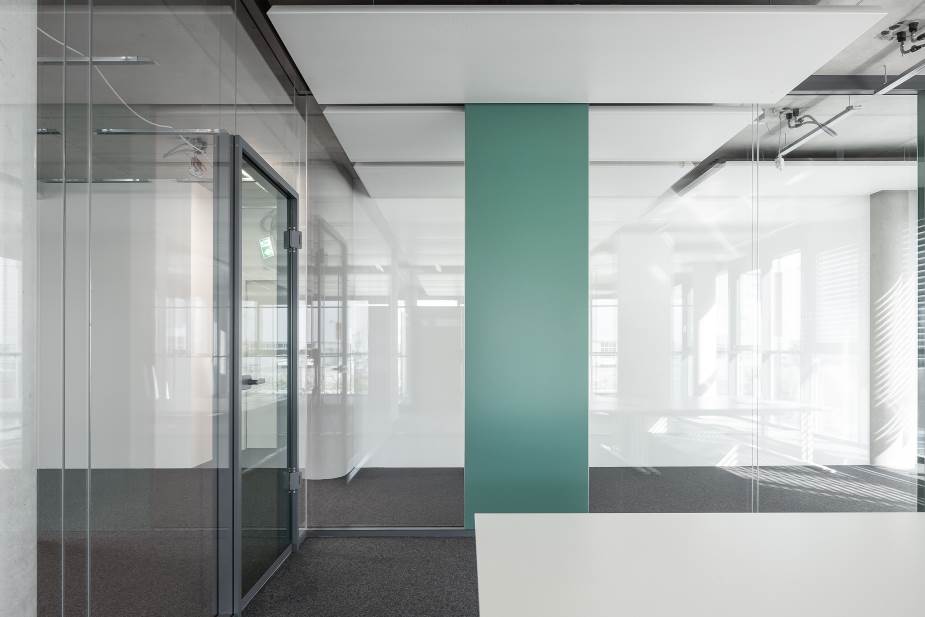 Das umfangreiche Portfolio an Lindner Trennwandsystemen wird seit kurzem durch eine neue Glastrennwand ergänzt: Lindner Life Clear beeindruckt durch hohen Glasanteil und einen rahmenlosen Aufbau. Die Doppelverglasung der Systemtrennwand besteht aus Sicherheitsglas und wird von einem schmalen Aluminiumprofil eingefasst. Dessen Ansichtsbreite zur Decke hin beträgt schlanke 50 mm, zum Boden und zur Wand hin nur 40 mm. So entsteht durch maximalen Glasanteil eine besonders schlichte, zeitgemäße Optik. Mit Folierung, Emaille oder Siebdruck lässt sich die Glasoberfläche nach individuellen Wünschen gestalten. Auch die Profile können lackiert, eloxiert und mit Pulverbeschichtung realisiert werden. Das cleane Design der Glaswand lässt eine Kombination mit sämtlichen Materialien und Farben zu.Die ständerlose Ganzglaskonstruktion Lindner Life Clear ist DGNB- und LEED-konform. Als Ergänzung zur Trennwand ist ein auf das Produkt abgestimmtes, pfostenloses Türsystem erhältlich. So lassen sich z. B. Büros und Konferenzräume, Schulungsbereiche oder auch Werk- und Forschungsräume optisch stimmig abtrennen. 